Pakuotės lapelis: informacija vartotojuiAFLUBIN tabletėsGentiana lutea D1, Aconitum napellus D6, Bryonia cretica D6, Ferrum phosphoricum D12, Acidum sarcolacticum D12Homeopatinis vaistasAtidžiai perskaitykite visą šį lapelį, prieš pradėdami vartoti šį vaistą, nes jame pateikiama Jums svarbi informacija.Visada vartokite šį vaistą tiksliai kaip aprašyta šiame lapelyje arba kaip nurodė gydytojas arba vaistininkas.-	Neišmeskite šio lapelio, nes vėl gali prireikti jį perskaityti.-	Jeigu norite sužinoti daugiau arba pasitarti, kreipkitės į vaistininką.-	Jeigu pasireiškė šalutinis poveikis (net jeigu jis šiame lapelyje nenurodytas), kreipkitės į gydytoją arba vaistininką. Žr. 4 skyrių.-	Jeigu per 7 dienas Jūsų savijauta nepagerėjo arba net pablogėjo, kreipkitės į gydytoją.Apie ką rašoma šiame lapelyje?1.	Kas yra AFLUBIN ir kam jis vartojamas2.	Kas žinotina prieš vartojant AFLUBIN3.	Kaip vartoti AFLUBIN4.	Galimas šalutinis poveikis5.	Kaip laikyti AFLUBIN6.	Pakuotės turinys ir kita informacija1.	Kas yra AFLUBIN ir kam jis vartojamasHomeopatinis vaistas AFLUBIN skirtas peršalimo ligų profilaktikai bei sąnarių ir raumenų skausmui malšinti, sergant peršalimo liga.Indikacijos pagrįstos tik homeopatijos principais. Jei ligos eiga sunkesnė, jos gydymui reikia naudoti kliniškai patikrintas priemones.Jeigu per 7 dienas Jūsų savijauta nepagerėjo arba net pablogėjo, kreipkitės į gydytoją.2.	Kas žinotina prieš vartojant AFLUBINAFLUBIN vartoti negalima:-	jeigu yra alergija veikliosioms medžiagoms arba bet kuriai pagalbinei šio vaisto medžiagai (jos išvardytos 6 skyriuje).Įspėjimai ir atsargumo priemonėsPasitarkite su gydytoju arba vaistininku, prieš pradėdami vartoti AFLUBIN.Gydymo homeopatiniais vaistais pradžioje esamų sutrikimų būklė gali pasunkėti (pirminė reakcija). Tokios reakcijos dažniausiai yra nekenksmingos. Jei nusiskundimai nepalengvėja, reikia nutraukti vartojimą. Išnykus pirminėms reakcijoms, vaistas vėl gali būti vartojamas. Jei nusiskundimai dar kartą pasunkėja, reikia nutraukti vartojimą.Kiekvienas ilgesnis gydymas homeopatiniais vaistais turi būti stebimas gydytojo, turinčio patirties homeopatijoje.VaikamsVaikams iki 1 metų AFLUBIN vartoti nerekomenduojama, kadangi vartojimo patirties nėra.Kiti vaistai ir AFLUBINSąveikos su kitais vaistais iki šiol nepastebėta.Jeigu vartojate arba neseniai vartojote kitų vaistų arba dėl to nesate tikri, apie tai pasakykite gydytojui arba vaistininkui.AFLUBIN vartojimas su maistu ir gėrimaisKad vaistas veiktų geriausiai, AFLUBIN tablečių reikia gerti likus mažiausiai 30 min. iki valgio arba praėjus 1 valandai po jo.Nėštumas ir žindymo laikotarpisJeigu esate nėščia, žindote kūdikį, manote, kad galbūt esate nėščia, arba planuojate pastoti, tai prieš vartodama šį vaistą, pasitarkite su gydytoju arba vaistininku.Reikiamų duomenų apie vaisto vartojimą nėštumo ir žindymo metu nėra.Galimos rizikos, susijusios su vartojimu nėštumo ir žindymo laikotarpiu, įrodymų šiuo metu nėra.Vairavimas ir mechanizmų valdymasAFLUBIN tabletės gebėjimo vairuoti ir valdyti mechanizmus neveikia arba veikia nereikšmingai.AFLUBIN sudėtyje yra laktozės monohidratoKiekvienoje AFLUBIN tabletėje yra 227 mg laktozės monohidrato. Jeigu gydytojas Jums yra sakęs, kad netoleruojate kokių nors angliavandenių kreipkitės į jį prieš pradėdami vartoti šį vaistą.3.	Kaip vartoti AFLUBINVisada vartokite šį vaistą tiksliai kaip aprašyta šiame lapelyje arba kaip nurodė gydytojas arba vaistininkas. Jeigu abejojate, kreipkitės į gydytoją arba vaistininką.DozavimasJei Jūsų gydytojas nenurodė kitaip, AFLUBIN reikėtų vartoti pagal lentelėje nurodytą tvarką:Sąnarių ir raumenų skausmo malšinimas, sergant virusine peršalimo ligaGydymo pradžia (1 ir 2 gydymo dienos)Jei ligos simptomai nelengvėja, gydymą reikia tęsti taip, kaip nurodyta žemiau esančioje lentelėje.2. Gydymo tąsa 3. Virusinių peršalimo ligų profilaktikaa. Planinė profilaktika prieš peršalimo ligų ar gripo sezonąb. Profilaktika po kontakto su sergančiuoju gripu ar peršalimuVartojimo metodasTabletę reikia lėtai ištirpinti po liežuviu.Ką daryti pavartojus per didelę AFLUBIN dozę?Pranešimų apie perdozavimą negauta.Pamiršus pavartoti AFLUBINNegalima vartoti dvigubos dozės norint kompensuoti praleistą dozę. Kitą dozę gerkite kuo greičiau.Nustojus vartoti AFLUBINJeigu kiltų daugiau klausimų dėl šio vaisto vartojimo, kreipkitės į gydytoją arba vaistininką.4.	Galimas šalutinis poveikisŠis vaistas, kaip ir visi kiti, gali sukelti šalutinį poveikį, nors jis pasireiškia ne visiems žmonėms.Šalutinio AFLUBIN poveikio iki šiol nepastebėta.Pranešimas apie šalutinį poveikįJeigu pasireiškė šalutinis poveikis, įskaitant šiame lapelyje nenurodytą, pasakykite gydytojui arba vaistininkui. Apie šalutinį poveikį taip pat galite pranešti Valstybinei vaistų kontrolės tarnybai prie Lietuvos Respublikos sveikatos apsaugos ministerijos nemokamu telefonu 8 800 73568 arba užpildyti interneto svetainėje www.vvkt.lt esančią formą ir pateikti ją Valstybinei vaistų kontrolės tarnybai prie Lietuvos Respublikos sveikatos apsaugos ministerijos vienu iš šių būdų: raštu (adresu Žirmūnų g. 139A, LT-09120 Vilnius), nemokamu fakso numeriu 8 800 20131, el. paštu NepageidaujamaR@vvkt.lt, taip pat per Valstybinės vaistų kontrolės tarnybos prie Lietuvos Respublikos sveikatos apsaugos ministerijos interneto svetainę (adresu http://www.vvkt.lt). Pranešdami apie šalutinį poveikį galite mums padėti gauti daugiau informacijos apie šio vaisto saugumą.5.	Kaip laikyti AFLUBINŠį vaistą laikykite vaikams nepastebimoje ir nepasiekiamoje vietoje.Laikyti ne aukštesnėje kaip 30 C temperatūroje.Lizdines plokšteles laikyti išorinėje dėžutėje, kad vaistas būtų apsaugotas nuo šviesos.Ant dėžutės po „Tinka iki“ ir lizdinės plokštelės po „EXP“ nurodytam tinkamumo laikui pasibaigus, šio vaisto vartoti negalima. Vaistas tinkamas vartoti iki paskutinės nurodyto mėnesio dienos.Vaistų negalima išmesti į kanalizaciją arba su buitinėmis atliekomis. Kaip išmesti nereikalingus vaistus, klauskite vaistininko. Šios priemonės padės apsaugoti aplinką.6.	Pakuotės turinys ir kita informacijaAFLUBIN sudėtis-	Veikliosios medžiagos yra Gentiana lutea (geltonasis gencijonas) D1 3,6 mg, Aconitum napellus (mėlynoji kurpelė) D6 37,2 mg, Bryonia cretica (vaistinė brienė) D6 37,2 mg, Ferrum phosphoricum (geležies (III) fosfatas) D12 37,2 mg, Acidum sarcolacticum ((S)-pieno rūgštis) D12 37,2 mg.-	Pagalbinės medžiagos yra laktozė monohidratas, bulvių krakmolas, magnio stearatas.AFLUBIN išvaizda ir kiekis pakuotėjeAFLUBIN tabletės yra baltos, apvalios, plokščios, su viena vagele laužimui. Tabletės gali būti dėmėtos.Tabletę galima padalyti į dvi lygias dozes.Pakuotės dydisKartoninė dėžutė, kurioje yra 12, 24, 36 arba 48 tabletės, supakuotos į PVC/PVCD ir aliuminio folijos lizdines plokšteles.Gali būti tiekiamos ne visų dydžių pakuotės.Registruotojas ir gamintojasRegistruotojasRichard Bittner AGReisnerstraβe 55-57A-1030 ViennaAustrijaGamintojasRichard Bittner AGOssiacherstrasse 7A-9560 FeldkirchenAustrijaJeigu apie šį vaistą norite sužinoti daugiau, kreipkitės į vietinį registruotojo atstovą.SIA Omega Pharma BalticsK.Ulmana 119, MarupeLV-1004 RigaLatvijaTel. +371 67 103 144Šis pakuotės lapelis paskutinį kartą peržiūrėtas 2021-03-10.Išsami informacija apie šį vaistą pateikiama Valstybinės vaistų kontrolės tarnybos prie Lietuvos Respublikos sveikatos apsaugos ministerijos tinklalapyje http://www.vvkt.lt/.Suaugusieji ir paaugliai nuo 12 metųVienkartinė dozėVartojimasSuaugusieji ir paaugliai nuo 12 metų1 tabletė3 kartus per dienąVaikai nuo 1 metų½ tabletės3 kartus per dieną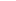 Vienkartinė dozėVartojimasSuaugusieji ir paaugliai nuo 12 metų1 tabletė2 kartus per dienąVaikai nuo 1 metų½ tabletės2 kartus per dienąVienkartinė dozėVartojimasSuaugusieji ir paaugliai nuo 12 metų ir suaugusieji1 tabletė2 kartus per dieną 3 savaitesVaikai nuo 1 metų½ tabletės2 kartus per dieną 3 savaitesVienkartinė dozėVartojimasSuaugusieji ir paaugliai nuo 12 metų1 tabletė2 kartus per dieną 2 dienasVaikai nuo 1 metų½ tabletės2 kartus per dieną 2 dienas